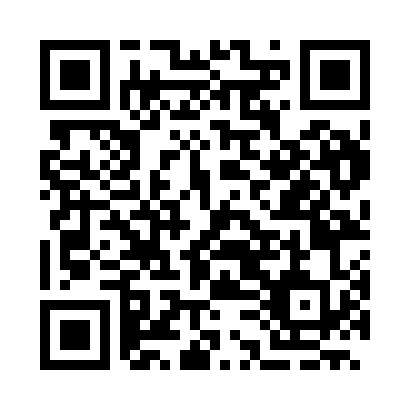 Prayer times for Kriva Reka, BulgariaMon 1 Apr 2024 - Tue 30 Apr 2024High Latitude Method: Angle Based RulePrayer Calculation Method: Muslim World LeagueAsar Calculation Method: HanafiPrayer times provided by https://www.salahtimes.comDateDayFajrSunriseDhuhrAsrMaghribIsha1Mon5:146:531:155:457:389:112Tue5:126:511:155:457:409:133Wed5:106:491:155:467:419:144Thu5:086:471:145:477:429:165Fri5:066:461:145:487:439:176Sat5:036:441:145:497:449:197Sun5:016:421:135:497:469:208Mon4:596:401:135:507:479:229Tue4:576:391:135:517:489:2310Wed4:556:371:135:527:499:2511Thu4:536:351:125:537:509:2612Fri4:516:341:125:537:519:2813Sat4:496:321:125:547:539:3014Sun4:476:301:125:557:549:3115Mon4:446:281:115:567:559:3316Tue4:426:271:115:567:569:3417Wed4:406:251:115:577:579:3618Thu4:386:241:115:587:599:3819Fri4:366:221:115:598:009:3920Sat4:346:201:105:598:019:4121Sun4:326:191:106:008:029:4322Mon4:306:171:106:018:039:4423Tue4:286:161:106:028:059:4624Wed4:266:141:106:028:069:4825Thu4:236:131:096:038:079:4926Fri4:216:111:096:048:089:5127Sat4:196:101:096:048:099:5328Sun4:176:081:096:058:109:5429Mon4:156:071:096:068:129:5630Tue4:136:051:096:068:139:58